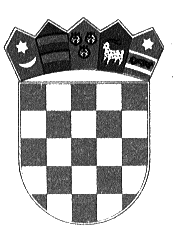            REPUBLIKA HRVATSKA			KRAPINSKO - ZAGORSKA ŽUPANIJA               			           OPĆINA MIHOVLJAN             OPĆINSKO VIJEĆEKLASA: 810-03/23-01/04URBROJ: 2140-23-1-23-02Mihovljan, 20.12. 2023. 	Na temelju članka 17. stavka 1. točka 1. Zakona o sustavu civilne zaštite („Narodne novine“ broj 82/2015) i članka  39. Statuta Općine Mihovljan ("Službeni glasnik Krapinsko zagorske županije" broj 05/13, 11/18, 08/20 i 08/21), Općinsko vijeće Općine Mihovljan na svojoj 21. sjednici održanoj dana 20.12. 2023. godine, donosi sljedeći Z A K L J U Č A K I.Općinsko vijeće Općine Mihovljan prihvaća Analizu stanja sustava civilne zaštite na području Općine Mihovljan za 2023. godinu.II.Godišnja analiza stanja razvoja sustava civilne zaštite na području Općine Mihovljan za 2023. godinu sastavni je dio ovog Zaključka. III.	Ovaj Zaključak stupa na snagu osmi dan od dana objave u „Službenom glasniku Krapinsko- zagorske županije“.    	Predsjednik Općinskog vijeća                                                                                                                     mr. Silvestar Vučković, dr.vet.med.DOSTAVITI:Krapinsko-zagorska županija, Upravni odjel za poslove Županijske skupštine, n/r Svjetlane Goričan, Magistratska 1, 49000 Krapina ( za objavu)Oglasna ploča i WEB stranica općine Mihovljan,Općinskom načelniku Općine Mihovljan,Jedinstvenom upravnom odjelu, ovdje,Prilog zapisniku,Pismohrana.